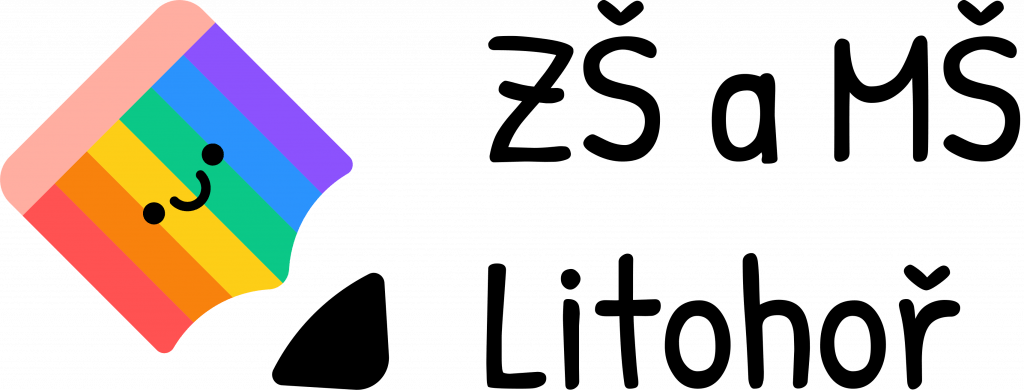 ŽÁDOST O PŘIJETÍ DÍTĚTE K ZÁKLADNÍMU ŠKOLNÍMU VZDĚLÁVÁNÍZákladní škola a Mateřská škola Litohoř, příspěvková organizaceSprávní orgán (škola)Zákonný zástupce žadatele (dítěte)Žadatel (dítě)Základní škola a Mateřská škola Litohoř je správcem osobních údajů. Informace o zpracování osobních údajů naleznete na www.zsms-litohor.cz/gdpr-2/.Se všemi podmínkami přijetí do základní školy jsem byl/a seznámen/a. Prohlašuji, že údaje, které jsem uvedl/a v žádosti, jsou pravdivé.Zpr.:Zpr.:Došlo:Spis. zn.:Spis. zn.:Počet listů:Počet příloh:Spis. zn.:Spis. zn.:Počet listů:Počet příloh:Skart. zn.a lhůta:S/10Č.j.:Skart. zn.a lhůta:S/10Základní škola a Mateřská škola Litohoř, příspěvková organizace, Litohoř 98, 675 44 Lesonice, okres Třebíčzastoupená ředitelkou školy Mgr. Romana KabelkováJméno a příjmení, datum narození: Místo trvalého pobytu:Jiná adresa pro doručování: (poštovní adresa, datová schránka)Další kontaktní údaje (telefon, e-mail):Jméno a příjmení dítěte:Datum narození:Místo trvalého pobytu:Doplňující informace k žádosti:sourozenci (jméno, třída)Žádám o přijetí dítěte k povinné školní docházce do Základní školy a Mateřské školy Litohoř, příspěvková organizace, Litohoř 98, 675 44 Lesoniceode dne        1. 9. 2024          do 1. ročníku.VdnePodpis zákonného zástupce: Podpis zákonného zástupce: 